一、经管学院网页开发需求文档1、首页2、学院概况  （1）学科专业改为学科设置    （2）增加 学院大事记3、师资队伍     二级菜单    博士生导师  硕士生导师   教授   副教授  讲师  杰出人才4、学生培养   博士生培养   研究生培养   本科生培养   学生工作5、科学研究   学术交流   科研机构   科研成果   工程建设管理研究中心6、党建   信息动态   组织建设  工会7、国际合作8、校友  校友名录二、首页布局1、工作动态与通知公告对调，学院概况部分那里改成 教学系   教育与培训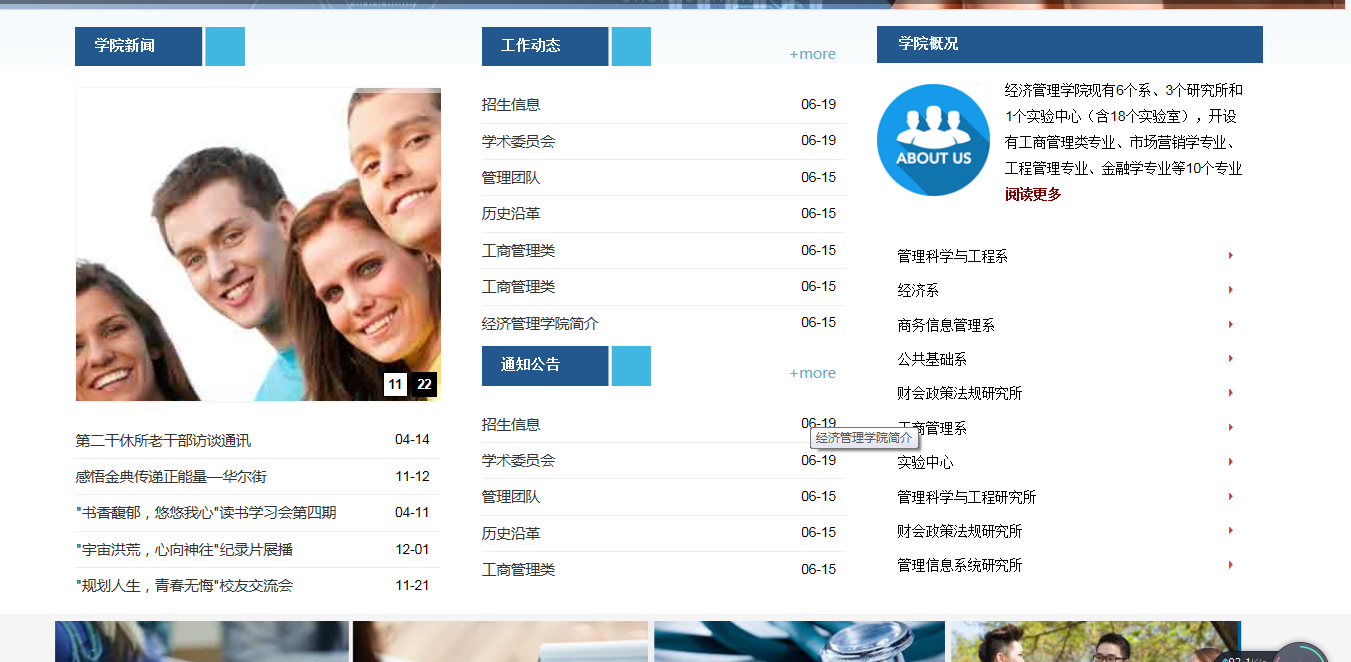 